Festival NameWhenWrite what happens in the space below/English translationお正月Oshogatsu一月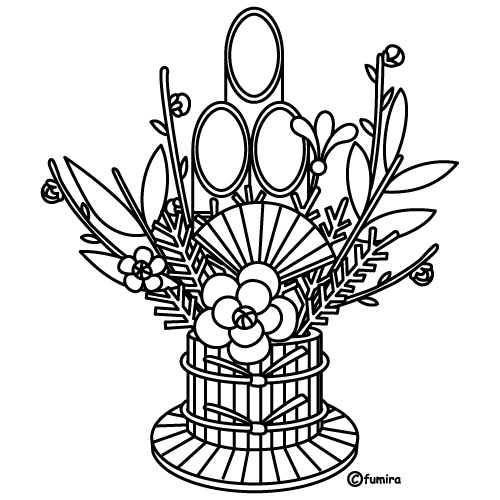 たなばたtanabata七月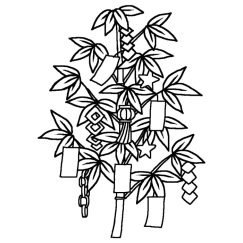 せつぶんSetsubun二月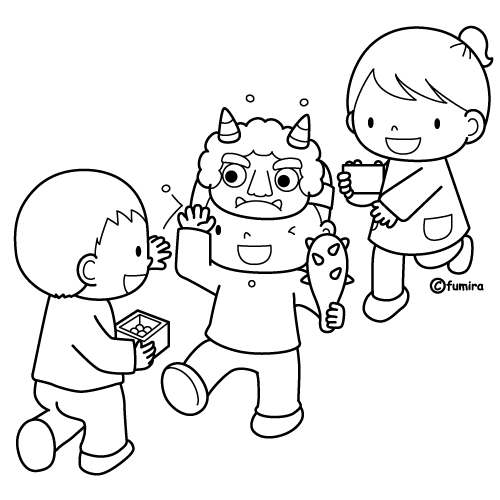 おぼんobon八月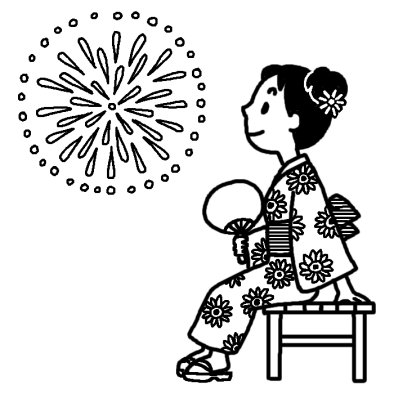 ひなまつりHinamatsuri三月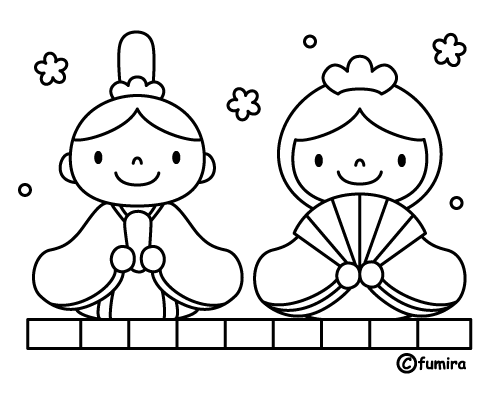 月見tsukimi九月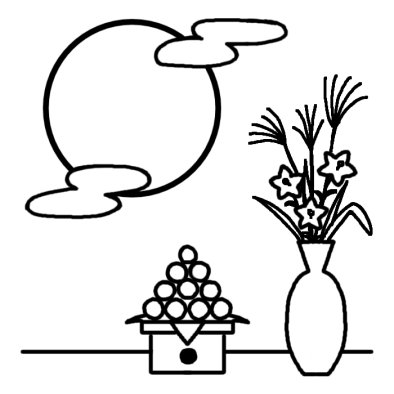 はなみHanami四月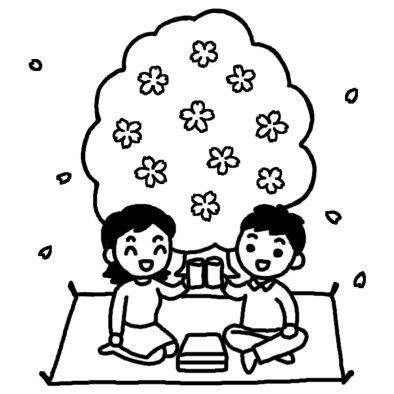 体育の日taiikunohi十月十日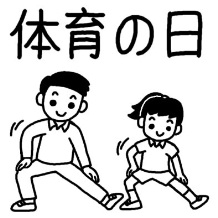 こどものひKodomono hi五月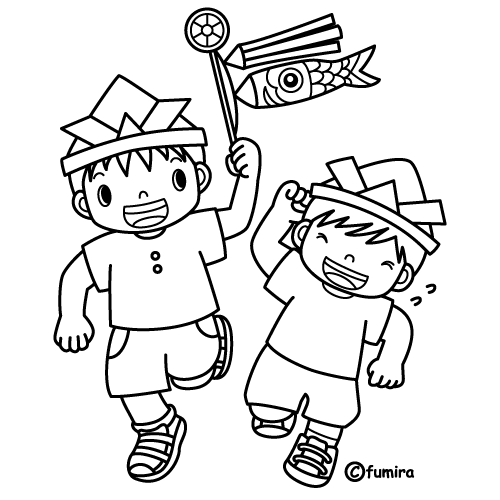 しちごさんshichigosan十一月十一日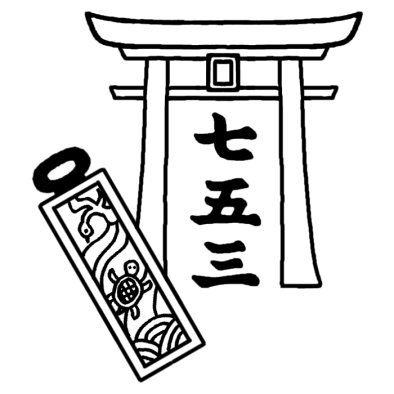 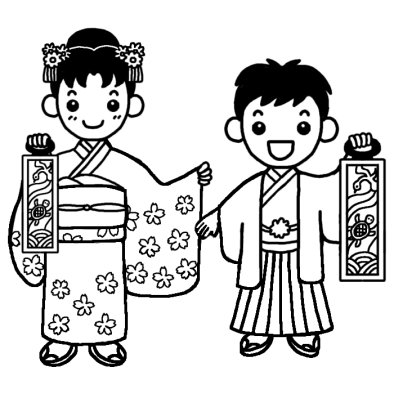 つゆTsuyu六月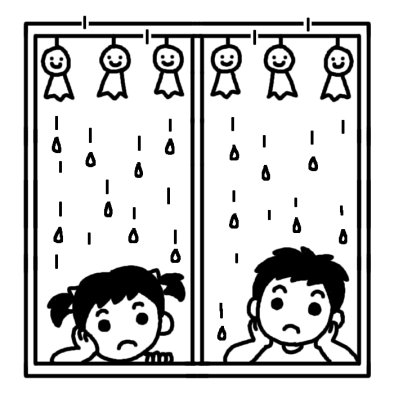 omisoka十二月三十一日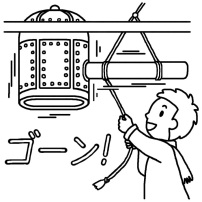 